ҠАРАР							ПОСТАНОВЛЕНИЕ   21 ғинуар 2022 йыл			  № 05           	21 января  2022 годаОб утверждении Плана мероприятий по противодействию коррупции в сельском поселении Кашкинский сельсовет муниципального района Аскинский район Республики Башкортостан на 2022-2025 годы               На основании Федерального закона от 25 декабря 2008 года « 273-ФЗ «О противодействии коррупции», Закона Республики Башкортостан от 13 июля 2009 года №145-з «О противодействии коррупции в Республике Башкортостан», руководствуясь Указами Президента Российской Федерации от 16 августа 2021 года №478 «О национальном плане противодействия коррупции на 2021-2024 годы», Распоряжением Главы Республики Башкортостан № РГ-492 от 29 декабря 2021 года «Об утверждении Плана мероприятий по противодействию коррупции в Республике Башкортостан на 2022-2025 годы» , п о с т а н о в л я ю: Утвердить План мероприятий по противодействию коррупции в сельском поселении Кашкинский сельсовет муниципального района Аскинский района Республики Башкортостан на 2022-2025 годы (далее-План) согласно приложению к настоящему постановлению.Настоящее постановление обнародовать на информационном стенде  в здании Администрации сельского поселения Кашкинский сельсовет по адресу: Республика Башкортостан, Аскинский район,  с. Кашкино, ул. Мира, д.17 и разместить на официальном сайте органов местного самоуправления муниципального района Аскинский район Республики Башкортостан: www.kаshка04sp.ru.Контроль за исполнением данного постановления оставляю за собой.Глава сельского поселения    	          Р.Х.ГалявутдиновПриложение к постановлению главы сельского поселения Кашкинский сельсовет муниципального района                                       Аскинский район Республики Башкортостанот 21.01.2022 г.№05ПЛАНМЕРОПРИЯТИЙ ПО ПРОТИВОДЕЙСТВИЮ КОРРУПЦИИ В СЕЛЬСКОМ ПОСЕЛЕНИИ КАШКИНСКИЙ СЕЛЬСОВЕТ МУНИЦИПАЛЬНОГО РАЙОНА АСКИНСКИЙ РАЙОН РЕСПУБЛИКИ БАШКОРТОСТАН НА  2022-2025  ГОДЫ	БАШҠОРТОСТАН РЕСПУБЛИКАҺЫАСҠЫН РАЙОНЫМУНИЦИПАЛЬ РАЙОНЫНЫҢҠАШКА АУЫЛ СОВЕТЫАУЫЛ БИЛӘМӘҺЕ ХӘКИМИӘТЕ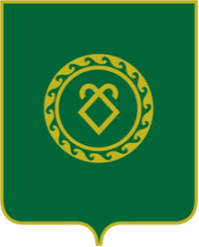 АДМИНИСТРАЦИЯСЕЛЬСКОГО ПОСЕЛЕНИЯКАШКИНСКИЙ СЕЛЬСОВЕТМУНИЦИПАЛЬНОГО РАЙОНААСКИНСКИЙ РАЙОНРЕСПУБЛИКИ БАШКОРТОСТАН№№п/пСодержание мероприятийИсполнителиСроки исполненияОжидаемый результат (целевой показатель)123451Утверждение плана (программы) противодействия коррупции на 2022-2025 годы (либо отдельного плана на соответствующий год) в соответствии с Национальным планом противодействия коррупции на 2021- 2024 с учётом типа муниципального образованияАдминистрация СПдо  1 марта 2022 годаДоля   органа местного самоуправления  муниципального района Аскинский район,утвердившая план (программу) мероприятий по противодействию коррупции на соответствующий год от общего количества   органов местного самоуправления муниципального района:2022 - 100%;- 100%;- 100%;– 100%.2Разработка и принятие нормативных правовых актов в сфере противодействия коррупции в связи с развитием федерального законодательства  Совет и Администрация сельского поселенияпо мере необходимости3Проведение антикоррупционной экспертизы нормативных правовых актов и проектов нормативных правовых актов   органа местного самоуправления муниципального района Аскинский район . Обеспечение устранения выявленных коррупциогенных факторов.Совет и Администрация сельского поселенияпостоянноДоля проектов нормативных правовых актов сельского поселения , в отношении которых проведена антикоррупционная экспертиза, от общего количества разработанных проектов нормативных правовых актов:2022 - 100%;- 100%;- 100%;2025 – 100% 4Обеспечение проведения независимой антикоррупционной экспертизы и общественного обсуждения проектов нормативных правовых актов и действующих нормативных правовых актов, в том числе путем размещения проектов нормативных правовых актов на официальном   сайте сельского поселенияСовет и Администрация сельского поселения постоянноДоля размещённых  на официальном сайте органа местного самоуправления  для проведения независимой антикоррупционной экспертизы иобщественного обсуждения проектов нормативных правовых актов и действующих нормативных правовых актов от общего количества подлежащих такому размещению проектов нормативных правовых актов и действующих нормативных правовых актов:2022-100%;2023-100%;2024-100%;2025-100%5Проведение анализа соблюдения запретов, ограничений и требований, установленных в целях противодействия коррупции,    замещающих  муниципальные должности, должности муниципальной службыСовет и Администрация сельского поселенияпостоянноДоля  органа местного самоуправления сельского поселения  в которых проведён указанный анализ от общего количества   органов местного самоуправления  :2022-100%;2023-100%;2024-100%;2025-100%6Обеспечение применения предусмотренных законодательством мер юридической ответственности в каждом случае несоблюдения запретов, ограничений и требований, установленных в целях противодействия коррупции. Освещение информации о фактах нарушений и принятых мерах ответственностиСовет и Администрация сельского поселенияпостоянноДоля   органа местного самоуправления сельского поселения на официальном сайте (в разделе «Противодействие коррупции») которых размещена обезличенная информации о выявленных нарушениях служащими антикоррупционного законодательства и принятых мерах ответственности от общего количества   органов местного самоуправления сельского поселения, в которых такие нарушения установлены:2022-100%;2023-100%;2024-100%;2025-100%7Проведение анализа сведений о доходах, расходах, об имуществе и обязательствах имущественного характера, представленных муниципальными служащимиСовет и Администрация сельского поселенияежегодно в течение 4 месяцев со дня окончания срока, установленного для представления сведений о доходах, расходах, об имуществе и обязательствах имущественного характераДоля проанализированных сведений о доходах, расходах, об имуществе и обязательствах имущественного характера, представленных муниципальными служащими, в период декларационной кампании от общего количества таких сведений:2022-100%;2023-100%;2024-100%;2025-100%8Проведение анализа сведений (в части, касающейся профилактики коррупционных правонарушений), представленных кандидатами на должности в  органе местного самоуправления  сельского поселения Совет и Администрация сельского поселенияпостоянноДоля проанализированных сведений (в части, касающейся профилактики коррупционных правонарушений), представленных кандидатами на должности в  органе местного самоуправления  сельского поселения  от общего количества таких сведений:2022-100%;2023-100%;2024-100%;2025-100%9Проведение мониторинга участия лиц, должности    муниципальной службы в  сельском поселении, в управлении коммерческими и некоммерческими организациямиСовет и Администрация сельского поселенияраз в полугодие, итоговый доклад до 15 июля 2023 годаКоличество выявленных нарушений по участию лицами, замещающими    должностимуниципальной службы в  сельском поселении , в управлении коммерческими и некоммерческими организациями:2022-100%;2023-100%;2024-100%;2025-100%10Актуализация сведений, содержащихся в анкетах, представляемых при назначении лиц, замещающим   муниципальные должности, должности муниципальной службы, об их родственниках и свойственниках в целях выявления возможного конфликта интересовСовет и Администрация сельского поселенияпо мере необходимости11Обеспечение своевременного направления в Аппарат Правительства Республики Башкортостан и полноты сведений о применении к лицам, замещающим  муниципальные должности, должности муниципальной службы, взыскания в виде увольнения (освобождения от должности, досрочного прекращения полномочий) в связи с утратой доверия за совершение коррупционного правонарушения для включения в реестр лиц, уволенных в связи с утратой доверияСовет и Администрация сельского поселенияпостоянноКоличество нарушений срока направления в Аппарат Правительства Республики Башкортостан сведений о применении к лицам, замещающим   муниципальные должности, должности муниципальной службы, взыскания в виде увольнения (освобождения от должности, досрочного прекращения полномочий) в связи с утратой доверия за совершение коррупционного правонарушения для включения в реестр лиц, уволенных в связи с утратой доверия:2022-100%;2023-100%;2024-100%;2025-100%12Обеспечить участие муниципальных служащих, в должностные обязанности которых входит участие в противодействии коррупции, в мероприятиях по профессиональному развитию в области противодействия коррупции, в том числе их обучение по дополнительным профессиональным программам в области противодействия коррупцииСовет и Администрация сельского поселения ежегодноДоля количества гражданских (муниципальных) служащих, в должностные обязанности которых входит участие в противодействии коррупции, прошедших обучение в области противодействия коррупции, от общего количества указанных лиц, запланированных к обучению:2022-100%;2023-100%;2024-100%;2025-100%13Обеспечение участия лиц, впервые поступивших на  муниципальную службу и замещающих должности, связанные с соблюдением антикоррупционных стандартов, в мероприятиях по профессиональному развитию в области противодействия коррупцииСовет и Администрация сельского поселенияне позднее одного года со дня поступления на службуДоля лиц, впервые поступивших на  муниципальную службу и замещающих должности, связанные с соблюдением антикоррупционных стандартов, прошедших обучение в области противодействия коррупции, от общего количества указанных лиц, запланированных к обучению:2022 - 100%;- 100%;- 100%;- 100%14Направление копий актов прокурорского реагирования о нарушениях антикоррупционного законодательства и ответов на них в Управление Главы РБ по противодействию коррупции Аппарата межведомственного Совета общественной безопасности РБСовет и Администрация сельского поселения постоянно15Рассмотрение не реже одного раза в квартал вопросов правоприменительной практики по результатам вступивших в законную силу решений судов, арбитражных судов о признании недействительными ненормативных правовых актов, незаконными решений и	действий ( органов местного самоуправления и их должностных лиц в целях выработки и принятия мер по предупреждению и устранению причин выявленных нарушенийСовет и Администрация сельского поселения ежеквартальноДоля   органов местного самоуправления  сельского поселения рассмотревших не реже одного раза в квартал вопросы Правоприменительной практики по результатам
вступивших в законную
силу решений судов,
арбитражных судов о
признании недействительными
ненормативных правовых
актов, незаконными
решений и действий
(бездействия) органа местного
самоуправления и их
должностных лиц в целях
выработки и принятия мер
по предупреждению и
устранению причин
выявленных нарушений, от
общего количества органа местного самоуправления:2022 - 100%;2023 -    100 %;2024-      100%;2025 –     100%16Проведение анализа исполнения гражданами, замещавшими должности   муниципальной службы, включенные в перечни, установленные нормативными правовыми актами Российской Федерации, и организациями обязанностей, предусмотренных статьей 12 Федерального закона «О противодействии коррупции». При выявлении нарушений информирование органов прокуратурыСовет и Администрация сельского поселенияДоля   органа местного самоуправления сельского поселения, проанализировавших исполнение гражданами, замещавшими должности   муниципальной службы, включенные в перечни, установленные нормативными правовыми актами Российской Федерации, и организация обязанностей, предусмотренных статьей 12 Федерального закона «О противодействии коррупции», от общего количестваорганов местного самоуправления Республики Башкортостан, выявивших такие нарушения:2022 - 100%;- 100%;- 100%;- 100%